EXPLORANDO FENÔMENOS QUIMIO E FOTOLUMINESCENTES NA ABORDAGEM MULTIDISCIPLINAR DA QUÍMICA, FÍSICA E BIOLOGIA DO ENSINO MÉDIO-FASE 2João Nascimento Silva (bolsista); Wagner Mendonça Faustino (orientador). PROLICEN 2013/PRG/UFPB. Centro de Ciências Exata e da Natureza. Departamento de Química.INTRODUÇÃOO projeto “explorando fenômenos quimio e fotoluminescentes na abordagem multidisciplinar da química, física e biologia do ensino médio fase 2”,  visa o aperfeiçoamento e preparação dos discentes licenciando em química do programa de licenciatura (PROLICEN) para  aplicações de  práticas pedagógicas através de experimentos luminescentes realizados em exposições  nas  escolas de redes públicas e privadas da Paraíba, contribuindo significativamente  no ensino e aprendizagem  dos alunos de ensino médio relacionando cada experimento com os conceitos de química e física fundamentais.No decorrer da historia da humanidade, o ensino e aprendizagem em química passaram a ter mais importância na sociedade. Por isso, além de demonstrar fenômenos palpáveis e de significados concretos, pôde propiciar uma sólida construção do conhecimento pelo aluno e mostrar a relação intertedisciplinar da química com as demais ciências. Sendo assim, os experimentos envolvidos à teoria, contribuem para o ensino e aprendizagem de forma construtiva.No presente trabalho, experimentais são realizados em uma tenda negra com iluminação convencional e UV, foram apresentados ao público. Este pôde identificar os processos de luminescência e associá-los a temas específicos da química, física e biologia. OBJETIVO GERALDesenvolver e aprimorar ferramentas para o ensino médio, nas interfaces entre química, física e biologia, explorando foto e quimioluminescência.OBJETIVOS ESPECIFICOS- Selecionar tópicos do ensino médio em livros didáticos de química, física e biologia, com ênfase nas interfaces entre estas.- Utilizar métodos e técnica para o ensino de química, propondo alternativas metodológicas que visem à experiência pedagógica na escola.- Utilizar recursos de multimídia (vídeos educativos, informática etc.)METODOLOGIAAtravés de pesquisas realizadas em bibliotecas de redes públicas, foram encontrados livros com assuntos de química e física relacionados com os experimentos realizados nas apresentações da tenda. RESULTADOS E DISCURSSÕESForam realizadas exposições do projeto em algumas Escolas, representadas na figura 1.1 e 1.2 e também a explicação prática e teórica dos materiais fluorescentes que são aqueles que emitem luz na presença da radiação UV. Como por exemplo, cédulas, cartões de créditos, água tônica, esmaltes, sabão em pó, ingressos e tintas. Por exemplo, no experimento sobre luminol (figura 1.2) perguntou-se aos alunos se eles já haviam a assistiram algum seriado policial em que investigadores identificam manchas de sangue fazendo-se uso de uma substância que é capaz de identificar tal mancha. Lembrou-se a eles de que esse exemplo de quimioluminescencia é importante quando se precisam encontrar vestígios de sangue na cena do crime, mesmo quando o assassino tem a intenção de “driblar” a mesma lavando as roupas suja de sangue ou limpando o local. Explicou-se aos alunos que, além do luminol, o peróxido de hidrogênio (água tônica) também é um reagente importante usado nesse processo. Entretanto, para que a reação tenha uma maior luminosidade, e necessário um catalisador para acelerar e intensificar o processo de quimioluminescência. Esse catalisador é o ferro contido na molécula de hemoglobina presente no sangue. É necessário uma pequena quantidade de ferro para acelerar a reação e, consequentemente, a obtenção de luminescência. Assim, mesmo que a quantidade de sangue, glóbulos vermelhos e logicamente átomo de ferro seja mínima, será suficiente para catalisar a reação. Portanto, na experiência abaixo se fez uso de um metal de transição (Cobre).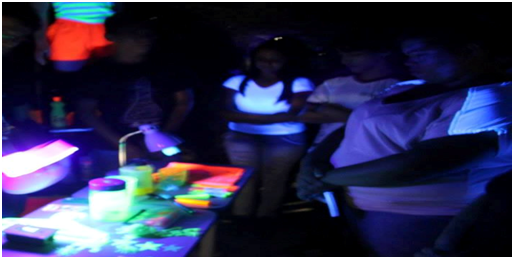 Figura 1.1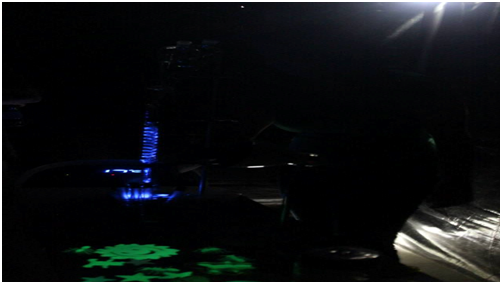 Figura 1.2.Os experimentos descritos acima, assim como outros, foram utilizados para abordar conteúdos presentes em livros didáticos de ensino médio. Três livros de química e três de física foram analisados, a fim de identificar tópicos específicos relacionados aos experimentos. Os resultados, encontram-se na tabela 1 abaixo:Tabela 1. Tópicos de Física e Química do ensino médio associados aos experimentos.F1;Coleção física aula por aula.Xavier C,;Barreto B. F2 Física fundamental. Bonjorno R.J.;Ramos M.C.. F2 Física fundamental. Bonjorno R.J.;Ramos M.C. F3 Universo da física 1. Sampaio L.J.; Calçado S.C.  Q1 Química na abordagem cotidiana. Peruzzo M.F.; Canto L.E.  Q2 Curso completo de química. Sardella.A. Q2 Curso completo de química. Sardella.A.É observado na tabela a seleção de diversos temas de química e física encontrados em livros didáticos.CONSIDERAÇÕES FINAISA partir da relação entre os tópicos de química e física, faremos uma perspectiva para a elaboração e aplicação de questionários nas escolas, para verificar o nível de aprendizagem dos alunos antes e após a atividade.7.  REFERÊNCIAS BIBLIOGRÁFICASC.; Barreto B coleção física aula por aula editora FDT v.3 p.26; 309-320.SP.2010.Xavier Bonjorno R.J.;Ramos M.C. física fundamental editora FDT v.único p.394-408.SP. 1999.Sampaio L.J.; Calçado S.C. Universo da fisica 1 editora atual v.1 p.328-351. SP.2005.Peruzzo M.F.; Canto L.E. Química na abordagem cotidiana editora moderna v. único p.20-29; 39-46; 74-84; 85-192; 124-136; 464-487;179. SP.2007.Sardella.A. Curso completo de química editora ática v.único p.14-134; 176-186;270-303;370-385;SP.199.Feltre R. Fundamentos da química editora moderna v.único p.08-122; 239-269; 335.SP.1996.Experimentos fotoluminescentesTópico de químicaReferênciasTópicos de físicaReferênciasExperimentos fotoluminescentesTópico de químicaReferênciasTópicos de físicaReferênciasAtividade com a fluoreceínaMatéria e sua composiçãoQ1 Cap 2Ondas eletromagnéticasF1 Cap 17Atividade com a fluoreceínaMatéria e sua composiçãoQ2 Cap 2Ondas eletromagnéticasF2 Cap 22Atividade com a fluoreceínaMatéria e sua composiçãoQ3 Cap 6Ondas eletromagnéticas- Atividade com a fluoreceínaMatéria e sua composiçãoOndas eletromagnéticasAtividade com a fluoreceínaSubstâncias químicasQ1 Cap 2Carga elétricaF1 Cap 26Atividade com a fluoreceínaSubstâncias químicasQ2 Cap 3Carga elétricaF2 Cap 01Atividade com a fluoreceínaSubstâncias químicasQ3 Cap 3Carga elétrica-Atividade com a fluoreceínaSubstâncias químicasCarga elétricaAtividade com a fluoreceínaEstrutura molecularQ1 Cap 9EnergiaF1 Cap 14Atividade com a fluoreceínaEstrutura molecularQ2 Cap 9EnergiaF2 Cap 9Atividade com a fluoreceínaEstrutura molecularQ3 Cap 9Energia-Atividade com a fluoreceínaEstrutura molecularEnergiaAtividade com a fluoreceínaModelo atômico de BohrQ1 Cap 6−−Atividade com a fluoreceínaModelo atômico de BohrQ2 Cap 6−−Atividade com a fluoreceínaModelo atômico de BohrQ3 Cap 6−−Fluor mutanteMatéria e sua composiçãoQ1 Cap 2Ondas eletromagnéticasF1 Cap 17Fluor mutanteMatéria e sua composiçãoQ2 Cap 2Ondas eletromagnéticasF2 Cap 22Fluor mutanteMatéria e sua composiçãoQ3 Cap 6Ondas eletromagnéticasFluor mutanteMatéria e sua composiçãoOndas eletromagnéticasFluor mutanteSubstâncias químicasQ1 Cap 2Carga elétrica F1 Cap 26Fluor mutanteSubstâncias químicasQ2 Cap 3Carga elétrica F2 Cap 01Fluor mutanteSubstâncias químicasQ3 Cap 3Carga elétrica -Fluor mutanteSubstâncias químicasCarga elétrica Fluor mutanteEstrutura molecularQ1 Cap 9EnergiaF1 Cap 14Fluor mutanteEstrutura molecularQ2 Cap 9EnergiaF2 Cap 09Fluor mutanteEstrutura molecularQ3 Cap 9Energia-Fluor mutanteEstrutura molecularEnergiaFluor mutanteModelo atômico de BohrQ1 Cap 6──Fluor mutanteModelo atômico de BohrQ2 Cap 6──Fluor mutanteModelo atômico de BohrQ3 Cap 6──Fluor mutanteModelo atômico de Bohr─Placa misteriosaMatéria e sua composiçãoQ1 Cap 2Ondas eletromagnéticasF1 Cap 17Placa misteriosaMatéria e sua composiçãoQ2 Cap 2Ondas eletromagnéticasF2 Cap 22Placa misteriosaMatéria e sua composiçãoQ3 Cap 2Ondas eletromagnéticas-Placa misteriosaMatéria e sua composiçãoOndas eletromagnéticasPlaca misteriosaModelo atômico de BohrQ1 Cap 6EnergiaF1 Cap 14Placa misteriosaModelo atômico de BohrQ2 Cap 6EnergiaF2 Cap 9Placa misteriosaModelo atômico de BohrQ3 Cap 6Energia-Placa misteriosaModelo atômico de BohrEnergiaPlaca misteriosa──Carga elétricaF1 Cap 26Placa misteriosa──Carga elétricaF2 Cap 01Placa misteriosa──Carga elétricaPlaca misteriosa─Carga elétricaMarcas de segurançasMatéria e sua composiçãoQ1 Cap 2Ondas eletromagnéticasF1 Cap 17Marcas de segurançasMatéria e sua composiçãoQ2 Cap 2Ondas eletromagnéticasF2 Cap 22Marcas de segurançasMatéria e sua composiçãoQ3 Cap 6Ondas eletromagnéticas-Marcas de segurançasMatéria e sua composiçãoOndas eletromagnéticasMarcas de segurançasModelo atômico de BohrQ1 Cap 6EnergiaF1 Cap 14Marcas de segurançasModelo atômico de BohrQ2 Cap 6EnergiaF2 Cap 09Marcas de segurançasModelo atômico de BohrQ3 Cap 6Energia-Marcas de segurançasModelo atômico de BohrEnergiaMarcas de seguranças──Carga elétricaF1 Cap 26Marcas de seguranças──Carga elétricaF2 Cap 01Marcas de seguranças──Carga elétrica-Marcas de seguranças─Carga elétricaÁgua tônicaMatéria e sua composiçãoQ1 Cap 2Ondas eletromagnéticasF1 Cap 17Água tônicaMatéria e sua composiçãoQ2 Cap 2Ondas eletromagnéticasF2 Cap 22Água tônicaMatéria e sua composiçãoQ3 Cap 6Ondas eletromagnéticas-Água tônicaMatéria e sua composiçãoOndas eletromagnéticasÁgua tônicaEstrutura molecularQ1 Cap 9EnergiaF1 Cap 14Água tônicaEstrutura molecularQ2 Cap 9EnergiaF2 Cap 09Água tônicaEstrutura molecularQ3 Cap 9Energia-Água tônicaEstrutura molecularEnergiaÁgua tônicaSubstâncias químicasQ1 Cap 2Carga elétricaF1 Cap 26Água tônicaSubstâncias químicasQ2 Cap 2Carga elétricaF2 Cap 01Água tônicaSubstâncias químicasQ3 Cap 2Carga elétrica-Água tônicaSubstâncias químicasCarga elétricaÁgua tônicaModelo atômico de BohrQ1 Cap 6──Água tônicaModelo atômico de BohrQ2 Cap 6──Água tônicaModelo atômico de BohrQ3 Cap 6──Água tônicaModelo atômico de Bohr─ Abajur de lavasMatéria e sua composiçãoQ1 Cap 2Ondas eletromagnéticasF1 Cap 17 Abajur de lavasMatéria e sua composiçãoQ2 Cap 2Ondas eletromagnéticasF2 Cap 22 Abajur de lavasMatéria e sua composiçãoQ3 Cap 6Ondas eletromagnéticas- Abajur de lavasMatéria e sua composiçãoOndas eletromagnéticas Abajur de lavasEstrutura molecularQ1 Cap 9EnergiaF1 Cap 14 Abajur de lavasEstrutura molecularQ2 Cap 9EnergiaF2 Cap 9 Abajur de lavasEstrutura molecularQ3 Cap 6Energia-  Abajur de lavasEstrutura molecularEnergia Abajur de lavasModelo atômico de BohrQ2 Cap 6Carga elétricaF1 Cap 26 Abajur de lavasModelo atômico de BohrQ1 Cap 6Carga elétricaF2 Cap 01 Abajur de lavasModelo atômico de BohrQ1 Cap 6Carga elétrica- Abajur de lavasModelo atômico de BohrCarga elétrica Abajur de lavasSubstâncias químicasQ1 Cap 2── Abajur de lavasSubstâncias químicasQ2 Cap 2── Abajur de lavasSubstâncias químicasQ3 Cap 2── Abajur de lavasSubstâncias químicas─Enfeito de quartoMatéria e sua composiçãoQ1 Cap 2Ondas eletromagnéticasF1 Cap 17Enfeito de quartoMatéria e sua composiçãoQ2 Cap 2Ondas eletromagnéticasF2 Cap 22Enfeito de quartoMatéria e sua composiçãoQ3 Cap 2Ondas eletromagnéticas-Enfeito de quartoMatéria e sua composiçãoOndas eletromagnéticasEnfeito de quartoModelo atômico de BohrQ1 Cap 6EnergiaF1 Cap 14Enfeito de quartoModelo atômico de BohrQ2 Cap 6EnergiaF2 Cap 9Enfeito de quartoModelo atômico de BohrQ3 Cap 6EnergiaEnfeito de quartoModelo atômico de BohrEnergiaEnfeito de quarto──Carga elétricaF1 Cap 26Enfeito de quarto──Carga elétricaF2 Cap 01Enfeito de quarto──Carga elétrica-Enfeito de quarto──Carga elétricaQUIMIOLUMINESCÊNCIAReação do LuminolMatéria e sua composiçãoQ1 Cap 2Ondas eletromagnéticasF1 Cap 17Reação do LuminolMatéria e sua composiçãoQ2 Cap 2Ondas eletromagnéticasF2 Cap 22Reação do LuminolMatéria e sua composiçãoQ3 Cap 2Ondas eletromagnéticas-Reação do LuminolMatéria e sua composiçãoOndas eletromagnéticasReação do LuminolModelo atômico de Bohr Q1 Cap 6EnergiaF1 Cap 14Reação do LuminolModelo atômico de Bohr Q2 Cap 6EnergiaF2 Cap 09Reação do LuminolModelo atômico de Bohr Q3 Cap 6Energia-Reação do LuminolModelo atômico de Bohr EnergiaReação do LuminolReações químicasQ1 Cap Carga elétricaF1 Cap 26Reação do LuminolReações químicasQ2 Cap Carga elétricaF2 Cap 01Reação do LuminolReações químicasQ3 Cap Carga elétrica-Reação do LuminolReações químicasCarga elétricaReação do LuminolQuímica inorgânica Q1 Cap ──Reação do LuminolQuímica inorgânica Q2Cap ──Reação do LuminolQuímica inorgânica Q3 Cap ──Reação do LuminolQuímica inorgânica ─Reação do LuminolTabela periódicaQ1 Cap──Reação do LuminolTabela periódicaQ2 Cap──Reação do LuminolTabela periódicaQ3 Cap──Reação do LuminolTabela periódica─Reação do LuminolEstrutura molecularQ1 Cap ──Reação do LuminolEstrutura molecularQ2 Cap ──Reação do LuminolEstrutura molecularQ3 Cap──Reação do LuminolEstrutura molecular─Reação do LuminolCinética quimicaQ1 Cap ──Reação do LuminolCinética quimicaQ2 Cap ──Reação do LuminolCinética quimicaQ3 Cap──Reação do LuminolCinética quimica─Pulseira de neonMatéria e sua composiçãoQ1 Cap 2Ondas eletromagnéticasF1 Cap 17 Pulseira de neonMatéria e sua composiçãoQ2 Cap 2Ondas eletromagnéticasF2 Cap 22Pulseira de neonMatéria e sua composiçãoQ3 Cap 2Ondas eletromagnéticas-Pulseira de neonMatéria e sua composiçãoOndas eletromagnéticasPulseira de neonModelo atômico de Bohr Q1 Cap 6EnergiaF1 Cap 14Pulseira de neonModelo atômico de Bohr Q2Cap 6EnergiaF2 Cap 09Pulseira de neonModelo atômico de Bohr Q3 Cap 6Energia-Pulseira de neonModelo atômico de Bohr EnergiaPulseira de neonReações químicasQ1 CapCarga elétricaF1 Cap 26Pulseira de neonReações químicasQ2 CapCarga elétricaF2 Cap 01Pulseira de neonReações químicasQ3 CapCarga elétrica-Pulseira de neonReações químicasCarga elétricaPulseira de neonQuímica inorgânica Q1 Cap──Pulseira de neonQuímica inorgânica Q2 Cap──Pulseira de neonQuímica inorgânica Q3 Cap──Pulseira de neonQuímica inorgânica ─BIOLUMINESCÊNCIAOxiluciferinaEstrutura molecularQ1 Cap 9Ondas eletromagnéticasF1 Cap 17OxiluciferinaEstrutura molecularQ2Cap 9Ondas eletromagnéticasF2 Cap 22OxiluciferinaEstrutura molecularQ3 Cap 9Ondas eletromagnéticas-OxiluciferinaEstrutura molecularOndas eletromagnéticasOxiluciferinaQuímica inorgânicaQ1 Cap EnergiaF1 Cap 14OxiluciferinaQuímica inorgânicaQ2 Cap EnergiaF2 Cap 09OxiluciferinaQuímica inorgânicaQ3 Cap Energia-OxiluciferinaQuímica inorgânicaEnergiaOxiluciferinaSubstâncias químicasQ1 Cap Carga elétricaF1 Cap 26OxiluciferinaSubstâncias químicasQ2  Cap Carga elétricaF2 Cap 01OxiluciferinaSubstâncias químicasQ3 Cap Carga elétrica-OxiluciferinaSubstâncias químicasCarga elétricaProteína GFP(Green fluorescent protein)Estrutura molecularQ1 Cap 9Ondas eletromagnéticasF1 Cap 17Proteína GFP(Green fluorescent protein)Estrutura molecularQ2 Cap 9 Ondas eletromagnéticasF2 Cap 22Proteína GFP(Green fluorescent protein)Estrutura molecularQ3 Cap 9Ondas eletromagnéticas-Proteína GFP(Green fluorescent protein)Estrutura molecularOndas eletromagnéticasProteína GFP(Green fluorescent protein)Química inorgânicaQ1 Cap EnergiaF1 Cap 14Proteína GFP(Green fluorescent protein)Química inorgânicaQ2 Cap EnergiaF2 Cap 09Proteína GFP(Green fluorescent protein)Química inorgânicaQ3 Cap Energia-Proteína GFP(Green fluorescent protein)Química inorgânicaEnergiaProteína GFP(Green fluorescent protein)Substâncias químicasQ1 CapCarga elétricaF1 Cap 26Proteína GFP(Green fluorescent protein)Substâncias químicasQ2 CapCarga elétricaF2 Cap 01Proteína GFP(Green fluorescent protein)Substâncias químicasQ3 CapCarga elétrica- Proteína GFP(Green fluorescent protein)Substâncias químicasCarga elétrica